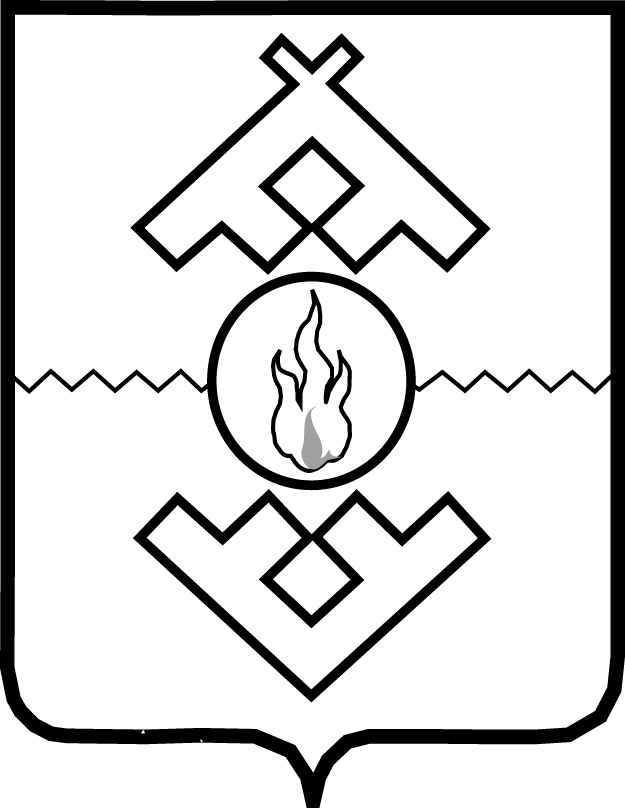 Департамент здравоохранения, труда и социальной защиты населения Ненецкого автономного округаПРИКАЗот    января 2020 г. № г. Нарьян-МарО внесении изменения в государственное задание на 2020 год и плановый период 2021 и 2022 годов ГБУ СОН НАО ГБСУ НАО 
«Пустозерский дом-интернат 
для престарелых и инвалидов»В соответствии с постановлением Администрации Ненецкого автономного округа от 02.02.2016 № 17-п «Об утверждении Положения 
о формировании государственного задания в отношении государственных учреждений Ненецкого автономного округа и финансового обеспечения выполнения государственного задания» ПРИКАЗЫВАЮ:Внести в государственное задание на 2020 год и плановый период 2021 и 2022 годов ГБСУ НАО «Пустозерский дом-интернат для престарелых и инвалидов», утвержденное приказом Департамента здравоохранения, труда и социальной защиты населения Ненецкого автономного округа 
от 22.08.2019 № 44, изменение, изложив третью строку пункта 4.2. части III 
в следующей редакции:«ежегодно (предварительный годовой отчет) до 20 ноября календарного года;».2. Настоящий приказ вступает в силу через десять дней после 
его официального опубликования.Руководитель Департамента здравоохранения, труда и социальной защиты населенияНенецкого автономного округа                                                      С.А. Свиридов